Stvorimo sigurniji Internet !U utorak,11.02. se održavao dan sigurnosti na internetu.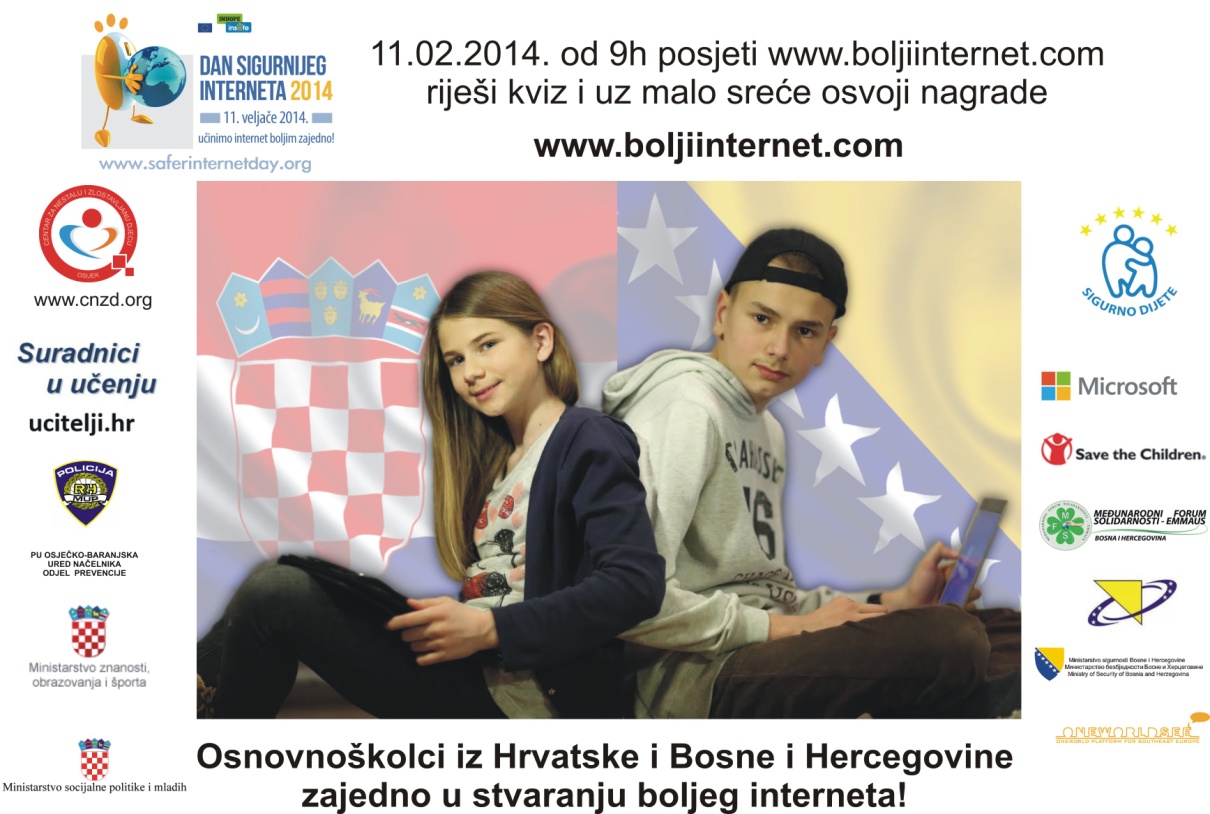 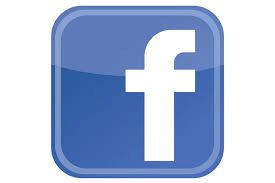 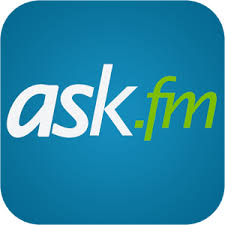 Društvene mreže mogu biti opasne ! Facebook profil  je jedan od najvećih opasnosti na Internetu ! Djeca mlađa od 13 god. nebi smjeli imati facebook profil! Djeca ne znaju što je facebook  profil i  kako ga koristiti ! On je najčešća društvena mreža gdje se maloljetnicima događaju neugodnosti i uvrede ! 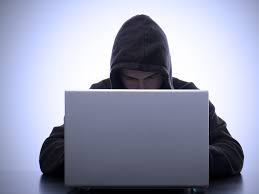 Hakeri ! Nikada ne smijete pisati svoje osobne podatke tj. Broj mobitela , adresu , zaporke ...Ne smijete se nalaziti s ljudima koje ste upoznali preko društvenih mreža jer neznate kakve su mu namjere , sto je spreman učiniti , koliko ima godina ..! U svijetu su djeca žrtve ljudi koji se lažno predstavljaju  na društvenim mrežama!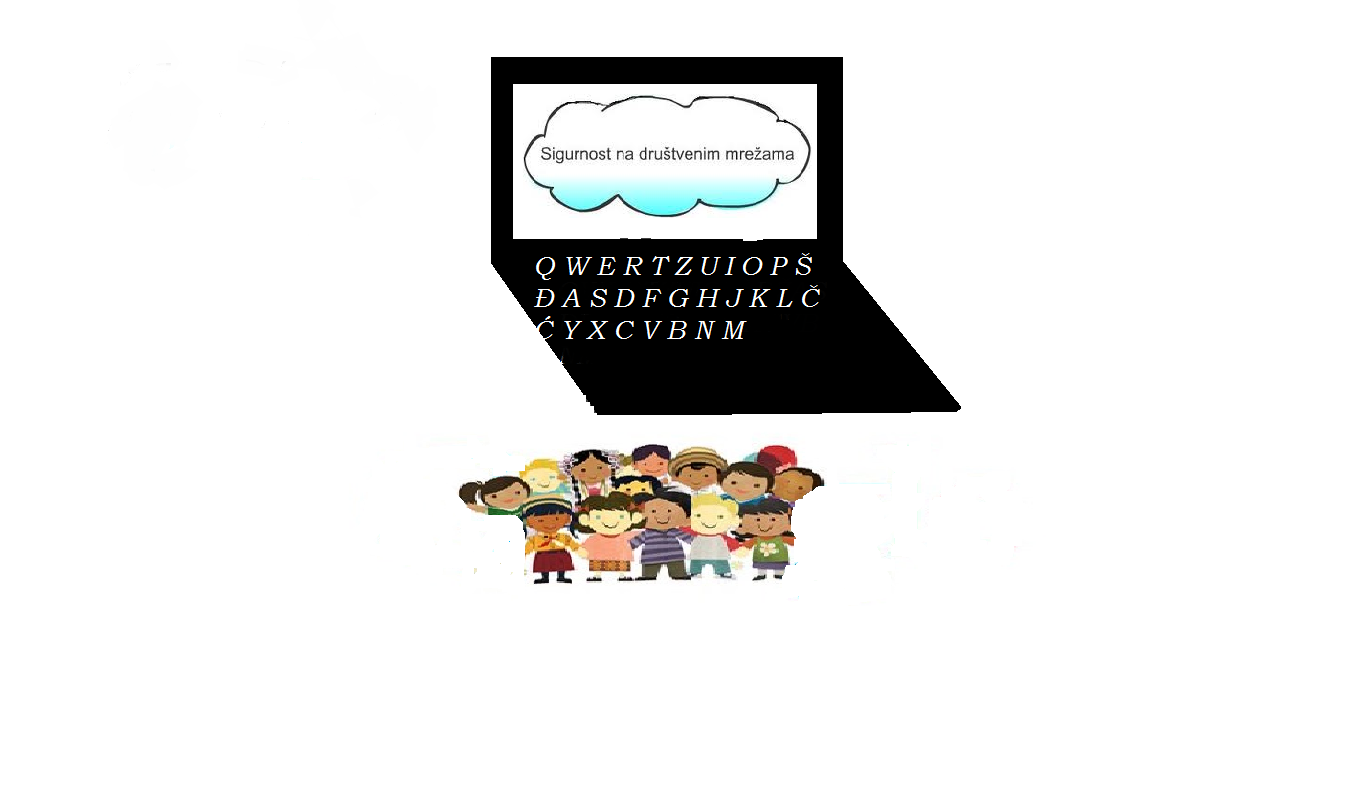 Evo naših mišljenja kako da stovorimo bolji Internet : Agness Babić : Trebali bi postojati programi za mlađu djecu npr. Razne igre s poukama i da djeci bude zabavno dok igraju igru i da istovremeno uče ! I da se ne koriste društvenim mrežama koje njima nisu prilagođene ! Barbara Tutavac :   Treba ukiniti sve nasilne igre jer to potiče djecu da se međusobno sukobljavaju ! Ili da imaju stranice za igre sa roditeljskom zaštitom !  Barbara Mušan : Trebalo bi napraviti   društvenu mrežu,na kojoj imaju pristup samo djeca koja se međusobno poznaju! Da ne dolazi do nasilja nad djecom, a također da ta društvena mreža bude edukativna i zabavna!  Marija Glavinić : Ukinula bih facebook , twitter ! Ukinila bih pristup svim starijim osobama!                Barbara Mušan       Agness BabićMarija Glavinić     Barbara TutavacOsnovna škola Opuzen , 5.a i 5.b